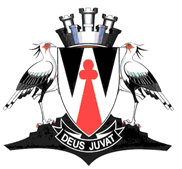 CENTRAL KAROO DISTRICT MUNICIPALITYCONTRACT MANAGEMENT POLICY2020/2021TABLE OF CONTENTTABLE OF CONTENTTABLE OF CONTENT1.Introduction3 – 4 2.Role-players of Contract Management43.Custodian of Bid Documents and Contract Documents54.Role of Project Management and Contract Administration55.Scope and Objectives66.Procedures When Drafting Contracts67.Procedures After Drafting Contracts7 – 8 8.Procedure for Review or Cancellation of Contracts89.Amendment of a Contract810.Variation Orders911.Reporting to Council912.Reporting to National Treasury1013.Annexures11 – 14 14.Applicable Legislation1515.Approval 151.1.INTRODUCTIONINTRODUCTIONINTRODUCTIONINTRODUCTIONINTRODUCTIONINTRODUCTIONINTRODUCTIONINTRODUCTIONINTRODUCTIONINTRODUCTION1.11.1Effective contract management is vital for the efficient operation of any business entity.  The importance of contract management in municipalities has been emphasized by introduction of the Municipal Finance Management Act no 56 of 2003. The following extract from section 116 of the Municipal Finance Management Act no 56 of 2003 Contracts and contract management are of particular relevance “A contract or agreement procured through the supply chain management system of a municipality or municipal entity must —Effective contract management is vital for the efficient operation of any business entity.  The importance of contract management in municipalities has been emphasized by introduction of the Municipal Finance Management Act no 56 of 2003. The following extract from section 116 of the Municipal Finance Management Act no 56 of 2003 Contracts and contract management are of particular relevance “A contract or agreement procured through the supply chain management system of a municipality or municipal entity must —Effective contract management is vital for the efficient operation of any business entity.  The importance of contract management in municipalities has been emphasized by introduction of the Municipal Finance Management Act no 56 of 2003. The following extract from section 116 of the Municipal Finance Management Act no 56 of 2003 Contracts and contract management are of particular relevance “A contract or agreement procured through the supply chain management system of a municipality or municipal entity must —Effective contract management is vital for the efficient operation of any business entity.  The importance of contract management in municipalities has been emphasized by introduction of the Municipal Finance Management Act no 56 of 2003. The following extract from section 116 of the Municipal Finance Management Act no 56 of 2003 Contracts and contract management are of particular relevance “A contract or agreement procured through the supply chain management system of a municipality or municipal entity must —Effective contract management is vital for the efficient operation of any business entity.  The importance of contract management in municipalities has been emphasized by introduction of the Municipal Finance Management Act no 56 of 2003. The following extract from section 116 of the Municipal Finance Management Act no 56 of 2003 Contracts and contract management are of particular relevance “A contract or agreement procured through the supply chain management system of a municipality or municipal entity must —Effective contract management is vital for the efficient operation of any business entity.  The importance of contract management in municipalities has been emphasized by introduction of the Municipal Finance Management Act no 56 of 2003. The following extract from section 116 of the Municipal Finance Management Act no 56 of 2003 Contracts and contract management are of particular relevance “A contract or agreement procured through the supply chain management system of a municipality or municipal entity must —Effective contract management is vital for the efficient operation of any business entity.  The importance of contract management in municipalities has been emphasized by introduction of the Municipal Finance Management Act no 56 of 2003. The following extract from section 116 of the Municipal Finance Management Act no 56 of 2003 Contracts and contract management are of particular relevance “A contract or agreement procured through the supply chain management system of a municipality or municipal entity must —Effective contract management is vital for the efficient operation of any business entity.  The importance of contract management in municipalities has been emphasized by introduction of the Municipal Finance Management Act no 56 of 2003. The following extract from section 116 of the Municipal Finance Management Act no 56 of 2003 Contracts and contract management are of particular relevance “A contract or agreement procured through the supply chain management system of a municipality or municipal entity must —Effective contract management is vital for the efficient operation of any business entity.  The importance of contract management in municipalities has been emphasized by introduction of the Municipal Finance Management Act no 56 of 2003. The following extract from section 116 of the Municipal Finance Management Act no 56 of 2003 Contracts and contract management are of particular relevance “A contract or agreement procured through the supply chain management system of a municipality or municipal entity must —Effective contract management is vital for the efficient operation of any business entity.  The importance of contract management in municipalities has been emphasized by introduction of the Municipal Finance Management Act no 56 of 2003. The following extract from section 116 of the Municipal Finance Management Act no 56 of 2003 Contracts and contract management are of particular relevance “A contract or agreement procured through the supply chain management system of a municipality or municipal entity must —1.1.1be in writing;be in writing;be in writing;be in writing;be in writing;be in writing;be in writing;be in writing;be in writing;1.1.2stipulate the terms and conditions of the contract or agreement, which must include provisions providing for —stipulate the terms and conditions of the contract or agreement, which must include provisions providing for —stipulate the terms and conditions of the contract or agreement, which must include provisions providing for —stipulate the terms and conditions of the contract or agreement, which must include provisions providing for —stipulate the terms and conditions of the contract or agreement, which must include provisions providing for —stipulate the terms and conditions of the contract or agreement, which must include provisions providing for —stipulate the terms and conditions of the contract or agreement, which must include provisions providing for —stipulate the terms and conditions of the contract or agreement, which must include provisions providing for —stipulate the terms and conditions of the contract or agreement, which must include provisions providing for —a.a.a.the termination of the contract or agreement in the case of non-or underperformance;the termination of the contract or agreement in the case of non-or underperformance;the termination of the contract or agreement in the case of non-or underperformance;the termination of the contract or agreement in the case of non-or underperformance;the termination of the contract or agreement in the case of non-or underperformance;the termination of the contract or agreement in the case of non-or underperformance;b.b.b.dispute resolution mechanisms to settle disputes between the parties;dispute resolution mechanisms to settle disputes between the parties;dispute resolution mechanisms to settle disputes between the parties;dispute resolution mechanisms to settle disputes between the parties;dispute resolution mechanisms to settle disputes between the parties;dispute resolution mechanisms to settle disputes between the parties;c.c.c.a periodic review of the contract or agreement once every three years in the case of a contract or agreement for longer than three years; anda periodic review of the contract or agreement once every three years in the case of a contract or agreement for longer than three years; anda periodic review of the contract or agreement once every three years in the case of a contract or agreement for longer than three years; anda periodic review of the contract or agreement once every three years in the case of a contract or agreement for longer than three years; anda periodic review of the contract or agreement once every three years in the case of a contract or agreement for longer than three years; anda periodic review of the contract or agreement once every three years in the case of a contract or agreement for longer than three years; andd.d.d.any other matters that may be prescribed.any other matters that may be prescribed.any other matters that may be prescribed.any other matters that may be prescribed.any other matters that may be prescribed.any other matters that may be prescribed.1.21.2The accounting officer of a municipality or municipal entity must —The accounting officer of a municipality or municipal entity must —The accounting officer of a municipality or municipal entity must —The accounting officer of a municipality or municipal entity must —The accounting officer of a municipality or municipal entity must —The accounting officer of a municipality or municipal entity must —The accounting officer of a municipality or municipal entity must —The accounting officer of a municipality or municipal entity must —The accounting officer of a municipality or municipal entity must —The accounting officer of a municipality or municipal entity must —1.2.1take all reasonable steps to ensure that a contract or agreement procured through the supply chain management policy of the municipality or municipal entity is properly enforced;take all reasonable steps to ensure that a contract or agreement procured through the supply chain management policy of the municipality or municipal entity is properly enforced;take all reasonable steps to ensure that a contract or agreement procured through the supply chain management policy of the municipality or municipal entity is properly enforced;take all reasonable steps to ensure that a contract or agreement procured through the supply chain management policy of the municipality or municipal entity is properly enforced;take all reasonable steps to ensure that a contract or agreement procured through the supply chain management policy of the municipality or municipal entity is properly enforced;take all reasonable steps to ensure that a contract or agreement procured through the supply chain management policy of the municipality or municipal entity is properly enforced;take all reasonable steps to ensure that a contract or agreement procured through the supply chain management policy of the municipality or municipal entity is properly enforced;take all reasonable steps to ensure that a contract or agreement procured through the supply chain management policy of the municipality or municipal entity is properly enforced;take all reasonable steps to ensure that a contract or agreement procured through the supply chain management policy of the municipality or municipal entity is properly enforced;1.2.2monitor on a monthly basis the performance of the contractor under the contract or agreement; monitor on a monthly basis the performance of the contractor under the contract or agreement; monitor on a monthly basis the performance of the contractor under the contract or agreement; monitor on a monthly basis the performance of the contractor under the contract or agreement; monitor on a monthly basis the performance of the contractor under the contract or agreement; monitor on a monthly basis the performance of the contractor under the contract or agreement; monitor on a monthly basis the performance of the contractor under the contract or agreement; monitor on a monthly basis the performance of the contractor under the contract or agreement; monitor on a monthly basis the performance of the contractor under the contract or agreement; 1.2.3establish capacity in the administration of the municipality or municipal entity —establish capacity in the administration of the municipality or municipal entity —establish capacity in the administration of the municipality or municipal entity —establish capacity in the administration of the municipality or municipal entity —establish capacity in the administration of the municipality or municipal entity —establish capacity in the administration of the municipality or municipal entity —establish capacity in the administration of the municipality or municipal entity —establish capacity in the administration of the municipality or municipal entity —establish capacity in the administration of the municipality or municipal entity —a.a.a.to assist the accounting officer in carrying out the duties set out in paragraphs 1.2.1 and 1.2.2; andto assist the accounting officer in carrying out the duties set out in paragraphs 1.2.1 and 1.2.2; andto assist the accounting officer in carrying out the duties set out in paragraphs 1.2.1 and 1.2.2; andto assist the accounting officer in carrying out the duties set out in paragraphs 1.2.1 and 1.2.2; andto assist the accounting officer in carrying out the duties set out in paragraphs 1.2.1 and 1.2.2; andto assist the accounting officer in carrying out the duties set out in paragraphs 1.2.1 and 1.2.2; andb.b.b.to oversee the day-to-day management of the contract or agreement; andto oversee the day-to-day management of the contract or agreement; andto oversee the day-to-day management of the contract or agreement; andto oversee the day-to-day management of the contract or agreement; andto oversee the day-to-day management of the contract or agreement; andto oversee the day-to-day management of the contract or agreement; andc.c.c.regularly report to the council of the municipality, as may be appropriate, on the management of the contract or agreement and the performance of the contractor.regularly report to the council of the municipality, as may be appropriate, on the management of the contract or agreement and the performance of the contractor.regularly report to the council of the municipality, as may be appropriate, on the management of the contract or agreement and the performance of the contractor.regularly report to the council of the municipality, as may be appropriate, on the management of the contract or agreement and the performance of the contractor.regularly report to the council of the municipality, as may be appropriate, on the management of the contract or agreement and the performance of the contractor.regularly report to the council of the municipality, as may be appropriate, on the management of the contract or agreement and the performance of the contractor.1.2.4A contract or agreement procured through the supply chain management policy of the municipality or municipal entity may be amended by the parties, but only after—A contract or agreement procured through the supply chain management policy of the municipality or municipal entity may be amended by the parties, but only after—A contract or agreement procured through the supply chain management policy of the municipality or municipal entity may be amended by the parties, but only after—A contract or agreement procured through the supply chain management policy of the municipality or municipal entity may be amended by the parties, but only after—A contract or agreement procured through the supply chain management policy of the municipality or municipal entity may be amended by the parties, but only after—A contract or agreement procured through the supply chain management policy of the municipality or municipal entity may be amended by the parties, but only after—A contract or agreement procured through the supply chain management policy of the municipality or municipal entity may be amended by the parties, but only after—A contract or agreement procured through the supply chain management policy of the municipality or municipal entity may be amended by the parties, but only after—A contract or agreement procured through the supply chain management policy of the municipality or municipal entity may be amended by the parties, but only after—1.2.4.11.2.4.11.2.4.1the reasons for the proposed amendment have been tabled in the council of the municipality or, in the case of a municipal entity, in the council of its parent municipality; andthe reasons for the proposed amendment have been tabled in the council of the municipality or, in the case of a municipal entity, in the council of its parent municipality; andthe reasons for the proposed amendment have been tabled in the council of the municipality or, in the case of a municipal entity, in the council of its parent municipality; andthe reasons for the proposed amendment have been tabled in the council of the municipality or, in the case of a municipal entity, in the council of its parent municipality; andthe reasons for the proposed amendment have been tabled in the council of the municipality or, in the case of a municipal entity, in the council of its parent municipality; andthe reasons for the proposed amendment have been tabled in the council of the municipality or, in the case of a municipal entity, in the council of its parent municipality; and1.2.4.21.2.4.21.2.4.2the local community—the local community—the local community—the local community—the local community—the local community—has been given reasonable notice of the intention to amend the contract or agreement; andhas been given reasonable notice of the intention to amend the contract or agreement; andhas been given reasonable notice of the intention to amend the contract or agreement; andhas been invited to submit representations to the municipality or Municipal entity.has been invited to submit representations to the municipality or Municipal entity.has been invited to submit representations to the municipality or Municipal entity.2.2.ROLE-PLAYERS OF CONTRACT MANAGEMENTROLE-PLAYERS OF CONTRACT MANAGEMENTROLE-PLAYERS OF CONTRACT MANAGEMENTROLE-PLAYERS OF CONTRACT MANAGEMENTROLE-PLAYERS OF CONTRACT MANAGEMENTROLE-PLAYERS OF CONTRACT MANAGEMENTROLE-PLAYERS OF CONTRACT MANAGEMENTROLE-PLAYERS OF CONTRACT MANAGEMENTROLE-PLAYERS OF CONTRACT MANAGEMENTROLE-PLAYERS OF CONTRACT MANAGEMENT2.12.1Contract Administration/Supply Chain Management.Contract Administration/Supply Chain Management.Contract Administration/Supply Chain Management.Contract Administration/Supply Chain Management.Contract Administration/Supply Chain Management.Contract Administration/Supply Chain Management.Contract Administration/Supply Chain Management.Contract Administration/Supply Chain Management.Contract Administration/Supply Chain Management.Contract Administration/Supply Chain Management.2.22.2Legal Services.Legal Services.Legal Services.Legal Services.Legal Services.Legal Services.Legal Services.Legal Services.Legal Services.Legal Services.2.32.3Contract Management/Project Manager.Contract Management/Project Manager.Contract Management/Project Manager.Contract Management/Project Manager.Contract Management/Project Manager.Contract Management/Project Manager.Contract Management/Project Manager.Contract Management/Project Manager.Contract Management/Project Manager.Contract Management/Project Manager.3.3.CUSTODIAN OF BID DOCUMENTS AND CONTRACT DOCUMENTSCUSTODIAN OF BID DOCUMENTS AND CONTRACT DOCUMENTSCUSTODIAN OF BID DOCUMENTS AND CONTRACT DOCUMENTSCUSTODIAN OF BID DOCUMENTS AND CONTRACT DOCUMENTSCUSTODIAN OF BID DOCUMENTS AND CONTRACT DOCUMENTSCUSTODIAN OF BID DOCUMENTS AND CONTRACT DOCUMENTSCUSTODIAN OF BID DOCUMENTS AND CONTRACT DOCUMENTSCUSTODIAN OF BID DOCUMENTS AND CONTRACT DOCUMENTSCUSTODIAN OF BID DOCUMENTS AND CONTRACT DOCUMENTSCUSTODIAN OF BID DOCUMENTS AND CONTRACT DOCUMENTS3.13.1All bid documents and Contract Documents shall be kept by the Supply Chain Management Divisions.All bid documents and Contract Documents shall be kept by the Supply Chain Management Divisions.All bid documents and Contract Documents shall be kept by the Supply Chain Management Divisions.All bid documents and Contract Documents shall be kept by the Supply Chain Management Divisions.All bid documents and Contract Documents shall be kept by the Supply Chain Management Divisions.All bid documents and Contract Documents shall be kept by the Supply Chain Management Divisions.All bid documents and Contract Documents shall be kept by the Supply Chain Management Divisions.All bid documents and Contract Documents shall be kept by the Supply Chain Management Divisions.All bid documents and Contract Documents shall be kept by the Supply Chain Management Divisions.All bid documents and Contract Documents shall be kept by the Supply Chain Management Divisions.3.23.2No Senior Manager shall keep original bid documents and Contracts in their offices.No Senior Manager shall keep original bid documents and Contracts in their offices.No Senior Manager shall keep original bid documents and Contracts in their offices.No Senior Manager shall keep original bid documents and Contracts in their offices.No Senior Manager shall keep original bid documents and Contracts in their offices.No Senior Manager shall keep original bid documents and Contracts in their offices.No Senior Manager shall keep original bid documents and Contracts in their offices.No Senior Manager shall keep original bid documents and Contracts in their offices.No Senior Manager shall keep original bid documents and Contracts in their offices.No Senior Manager shall keep original bid documents and Contracts in their offices.3.33.3Directorates will however be allowed to keep copies of contracts and bid documents for assessment purposes.Directorates will however be allowed to keep copies of contracts and bid documents for assessment purposes.Directorates will however be allowed to keep copies of contracts and bid documents for assessment purposes.Directorates will however be allowed to keep copies of contracts and bid documents for assessment purposes.Directorates will however be allowed to keep copies of contracts and bid documents for assessment purposes.Directorates will however be allowed to keep copies of contracts and bid documents for assessment purposes.Directorates will however be allowed to keep copies of contracts and bid documents for assessment purposes.Directorates will however be allowed to keep copies of contracts and bid documents for assessment purposes.Directorates will however be allowed to keep copies of contracts and bid documents for assessment purposes.Directorates will however be allowed to keep copies of contracts and bid documents for assessment purposes.4.4.ROLE OF PROJECT MANAGEMENT AND CONTRACT ADMINISTRATIONROLE OF PROJECT MANAGEMENT AND CONTRACT ADMINISTRATIONROLE OF PROJECT MANAGEMENT AND CONTRACT ADMINISTRATIONROLE OF PROJECT MANAGEMENT AND CONTRACT ADMINISTRATIONROLE OF PROJECT MANAGEMENT AND CONTRACT ADMINISTRATIONROLE OF PROJECT MANAGEMENT AND CONTRACT ADMINISTRATIONROLE OF PROJECT MANAGEMENT AND CONTRACT ADMINISTRATIONROLE OF PROJECT MANAGEMENT AND CONTRACT ADMINISTRATIONROLE OF PROJECT MANAGEMENT AND CONTRACT ADMINISTRATIONROLE OF PROJECT MANAGEMENT AND CONTRACT ADMINISTRATIONProject ManagerProject ManagerProject ManagerProject ManagerProject ManagerProject ManagerProject ManagerProject ManagerProject ManagerProject ManagerContract AdministrationContract AdministrationNominated by the Head of section to manage the specific project;Nominated by the Head of section to manage the specific project;Nominated by the Head of section to manage the specific project;Nominated by the Head of section to manage the specific project;Nominated by the Head of section to manage the specific project;Nominated by the Head of section to manage the specific project;Nominated by the Head of section to manage the specific project;Nominated by the Head of section to manage the specific project;Nominated by the Head of section to manage the specific project;Official from Supply Chain Management Division Responsible for Contract Administration;Often reflected as reporting officer in terms of the suppliers’ performance management system;Often reflected as reporting officer in terms of the suppliers’ performance management system;Often reflected as reporting officer in terms of the suppliers’ performance management system;Often reflected as reporting officer in terms of the suppliers’ performance management system;Often reflected as reporting officer in terms of the suppliers’ performance management system;Often reflected as reporting officer in terms of the suppliers’ performance management system;Often reflected as reporting officer in terms of the suppliers’ performance management system;Often reflected as reporting officer in terms of the suppliers’ performance management system;Often reflected as reporting officer in terms of the suppliers’ performance management system;Responsible for –Responsible for –Responsible for –Responsible for –Responsible for –Responsible for –Responsible for –Responsible for –Responsible for –Responsible for –Quality control, financial management and other technical expertise needed for the success of the project.Facilitates the signing of contract with the services provider.Assessing performance in line with the Suppliers Performance Monitoring System.Quality control, financial management and other technical expertise needed for the success of the project.Facilitates the signing of contract with the services provider.Assessing performance in line with the Suppliers Performance Monitoring System.Quality control, financial management and other technical expertise needed for the success of the project.Facilitates the signing of contract with the services provider.Assessing performance in line with the Suppliers Performance Monitoring System.Quality control, financial management and other technical expertise needed for the success of the project.Facilitates the signing of contract with the services provider.Assessing performance in line with the Suppliers Performance Monitoring System.Quality control, financial management and other technical expertise needed for the success of the project.Facilitates the signing of contract with the services provider.Assessing performance in line with the Suppliers Performance Monitoring System.Quality control, financial management and other technical expertise needed for the success of the project.Facilitates the signing of contract with the services provider.Assessing performance in line with the Suppliers Performance Monitoring System.Quality control, financial management and other technical expertise needed for the success of the project.Facilitates the signing of contract with the services provider.Assessing performance in line with the Suppliers Performance Monitoring System.Quality control, financial management and other technical expertise needed for the success of the project.Facilitates the signing of contract with the services provider.Assessing performance in line with the Suppliers Performance Monitoring System.Quality control, financial management and other technical expertise needed for the success of the project.Facilitates the signing of contract with the services provider.Assessing performance in line with the Suppliers Performance Monitoring System.Safekeeping of all contract related documents;Advise the Reporting Officer/ Project Manager on:Drafting of Service Level Agreement;Contract’s expiry date;Price adjustment; andReporting on performance of supplier to the accounting officer and council.5.5.SCOPE AND OBJECTIVESSCOPE AND OBJECTIVESSCOPE AND OBJECTIVESSCOPE AND OBJECTIVESSCOPE AND OBJECTIVESSCOPE AND OBJECTIVESSCOPE AND OBJECTIVESSCOPE AND OBJECTIVESSCOPE AND OBJECTIVESSCOPE AND OBJECTIVES5.15.1The objective of this policy/procedure is to set out the procedure that should be followed when drafting, monitoring, cancelling or renewing contracts or agreements procured through the supply chain management of the municipality.The objective of this policy/procedure is to set out the procedure that should be followed when drafting, monitoring, cancelling or renewing contracts or agreements procured through the supply chain management of the municipality.The objective of this policy/procedure is to set out the procedure that should be followed when drafting, monitoring, cancelling or renewing contracts or agreements procured through the supply chain management of the municipality.The objective of this policy/procedure is to set out the procedure that should be followed when drafting, monitoring, cancelling or renewing contracts or agreements procured through the supply chain management of the municipality.The objective of this policy/procedure is to set out the procedure that should be followed when drafting, monitoring, cancelling or renewing contracts or agreements procured through the supply chain management of the municipality.The objective of this policy/procedure is to set out the procedure that should be followed when drafting, monitoring, cancelling or renewing contracts or agreements procured through the supply chain management of the municipality.The objective of this policy/procedure is to set out the procedure that should be followed when drafting, monitoring, cancelling or renewing contracts or agreements procured through the supply chain management of the municipality.The objective of this policy/procedure is to set out the procedure that should be followed when drafting, monitoring, cancelling or renewing contracts or agreements procured through the supply chain management of the municipality.The objective of this policy/procedure is to set out the procedure that should be followed when drafting, monitoring, cancelling or renewing contracts or agreements procured through the supply chain management of the municipality.The objective of this policy/procedure is to set out the procedure that should be followed when drafting, monitoring, cancelling or renewing contracts or agreements procured through the supply chain management of the municipality.5.25.2This policy/procedure applies to all contracts entered into by the Municipality as results of its supply chain management policy.This policy/procedure applies to all contracts entered into by the Municipality as results of its supply chain management policy.This policy/procedure applies to all contracts entered into by the Municipality as results of its supply chain management policy.This policy/procedure applies to all contracts entered into by the Municipality as results of its supply chain management policy.This policy/procedure applies to all contracts entered into by the Municipality as results of its supply chain management policy.This policy/procedure applies to all contracts entered into by the Municipality as results of its supply chain management policy.This policy/procedure applies to all contracts entered into by the Municipality as results of its supply chain management policy.This policy/procedure applies to all contracts entered into by the Municipality as results of its supply chain management policy.This policy/procedure applies to all contracts entered into by the Municipality as results of its supply chain management policy.This policy/procedure applies to all contracts entered into by the Municipality as results of its supply chain management policy.5.35.3This policy/procedure should be read and used in conjunction with the Municipality’s supply chain management policy.This policy/procedure should be read and used in conjunction with the Municipality’s supply chain management policy.This policy/procedure should be read and used in conjunction with the Municipality’s supply chain management policy.This policy/procedure should be read and used in conjunction with the Municipality’s supply chain management policy.This policy/procedure should be read and used in conjunction with the Municipality’s supply chain management policy.This policy/procedure should be read and used in conjunction with the Municipality’s supply chain management policy.This policy/procedure should be read and used in conjunction with the Municipality’s supply chain management policy.This policy/procedure should be read and used in conjunction with the Municipality’s supply chain management policy.This policy/procedure should be read and used in conjunction with the Municipality’s supply chain management policy.This policy/procedure should be read and used in conjunction with the Municipality’s supply chain management policy.6.6.PROCEDURES WHEN DRAFTING CONTRACTSPROCEDURES WHEN DRAFTING CONTRACTSPROCEDURES WHEN DRAFTING CONTRACTSPROCEDURES WHEN DRAFTING CONTRACTSPROCEDURES WHEN DRAFTING CONTRACTSPROCEDURES WHEN DRAFTING CONTRACTSPROCEDURES WHEN DRAFTING CONTRACTSPROCEDURES WHEN DRAFTING CONTRACTSPROCEDURES WHEN DRAFTING CONTRACTSPROCEDURES WHEN DRAFTING CONTRACTS6.16.1All contracts of the municipality should be in writing and should at least include the following:All contracts of the municipality should be in writing and should at least include the following:All contracts of the municipality should be in writing and should at least include the following:All contracts of the municipality should be in writing and should at least include the following:All contracts of the municipality should be in writing and should at least include the following:All contracts of the municipality should be in writing and should at least include the following:All contracts of the municipality should be in writing and should at least include the following:All contracts of the municipality should be in writing and should at least include the following:All contracts of the municipality should be in writing and should at least include the following:All contracts of the municipality should be in writing and should at least include the following:6.1.16.1.1Termination of the agreement in case of non or under-performance;Termination of the agreement in case of non or under-performance;Termination of the agreement in case of non or under-performance;Termination of the agreement in case of non or under-performance;Termination of the agreement in case of non or under-performance;Termination of the agreement in case of non or under-performance;Termination of the agreement in case of non or under-performance;Termination of the agreement in case of non or under-performance;6.1.26.1.2Dispute resolution mechanisms to settle disputes between the parties;Dispute resolution mechanisms to settle disputes between the parties;Dispute resolution mechanisms to settle disputes between the parties;Dispute resolution mechanisms to settle disputes between the parties;Dispute resolution mechanisms to settle disputes between the parties;Dispute resolution mechanisms to settle disputes between the parties;Dispute resolution mechanisms to settle disputes between the parties;Dispute resolution mechanisms to settle disputes between the parties;6.1.36.1.3Price of the goods or services to be delivered to the municipality and performance will be evaluated;Price of the goods or services to be delivered to the municipality and performance will be evaluated;Price of the goods or services to be delivered to the municipality and performance will be evaluated;Price of the goods or services to be delivered to the municipality and performance will be evaluated;Price of the goods or services to be delivered to the municipality and performance will be evaluated;Price of the goods or services to be delivered to the municipality and performance will be evaluated;Price of the goods or services to be delivered to the municipality and performance will be evaluated;Price of the goods or services to be delivered to the municipality and performance will be evaluated;6.1.46.1.4Penalties in case of non-performance or under performance;Penalties in case of non-performance or under performance;Penalties in case of non-performance or under performance;Penalties in case of non-performance or under performance;Penalties in case of non-performance or under performance;Penalties in case of non-performance or under performance;Penalties in case of non-performance or under performance;Penalties in case of non-performance or under performance;6.1.56.1.5Duration of the contract;Duration of the contract;Duration of the contract;Duration of the contract;Duration of the contract;Duration of the contract;Duration of the contract;Duration of the contract;6.1.66.1.6A periodic review of the contract or agreement once every three years in the case of a contract or agreement for longer than three years.A periodic review of the contract or agreement once every three years in the case of a contract or agreement for longer than three years.A periodic review of the contract or agreement once every three years in the case of a contract or agreement for longer than three years.A periodic review of the contract or agreement once every three years in the case of a contract or agreement for longer than three years.A periodic review of the contract or agreement once every three years in the case of a contract or agreement for longer than three years.A periodic review of the contract or agreement once every three years in the case of a contract or agreement for longer than three years.A periodic review of the contract or agreement once every three years in the case of a contract or agreement for longer than three years.A periodic review of the contract or agreement once every three years in the case of a contract or agreement for longer than three years.6.26.2All contracts that have serious financial implications for the municipality should be handed over to the municipality legal adviser for review before being signed by the accounting officer or delegated official.All contracts that have serious financial implications for the municipality should be handed over to the municipality legal adviser for review before being signed by the accounting officer or delegated official.All contracts that have serious financial implications for the municipality should be handed over to the municipality legal adviser for review before being signed by the accounting officer or delegated official.All contracts that have serious financial implications for the municipality should be handed over to the municipality legal adviser for review before being signed by the accounting officer or delegated official.All contracts that have serious financial implications for the municipality should be handed over to the municipality legal adviser for review before being signed by the accounting officer or delegated official.All contracts that have serious financial implications for the municipality should be handed over to the municipality legal adviser for review before being signed by the accounting officer or delegated official.All contracts that have serious financial implications for the municipality should be handed over to the municipality legal adviser for review before being signed by the accounting officer or delegated official.All contracts that have serious financial implications for the municipality should be handed over to the municipality legal adviser for review before being signed by the accounting officer or delegated official.All contracts that have serious financial implications for the municipality should be handed over to the municipality legal adviser for review before being signed by the accounting officer or delegated official.All contracts that have serious financial implications for the municipality should be handed over to the municipality legal adviser for review before being signed by the accounting officer or delegated official.6.36.3The following are regarded as contracts that have serious financial implications:The following are regarded as contracts that have serious financial implications:The following are regarded as contracts that have serious financial implications:The following are regarded as contracts that have serious financial implications:The following are regarded as contracts that have serious financial implications:The following are regarded as contracts that have serious financial implications:The following are regarded as contracts that have serious financial implications:The following are regarded as contracts that have serious financial implications:The following are regarded as contracts that have serious financial implications:The following are regarded as contracts that have serious financial implications:6.3.16.3.1Contract value to the amount of R200 000.00 or more;Contract value to the amount of R200 000.00 or more;Contract value to the amount of R200 000.00 or more;Contract value to the amount of R200 000.00 or more;Contract value to the amount of R200 000.00 or more;Contract value to the amount of R200 000.00 or more;Contract value to the amount of R200 000.00 or more;Contract value to the amount of R200 000.00 or more;6.3.26.3.2Contract for the period of more 12 months and more.Contract for the period of more 12 months and more.Contract for the period of more 12 months and more.Contract for the period of more 12 months and more.Contract for the period of more 12 months and more.Contract for the period of more 12 months and more.Contract for the period of more 12 months and more.Contract for the period of more 12 months and more.7.7.PROCEDURES AFTER DRAFTING CONTRACTSPROCEDURES AFTER DRAFTING CONTRACTSPROCEDURES AFTER DRAFTING CONTRACTSPROCEDURES AFTER DRAFTING CONTRACTSPROCEDURES AFTER DRAFTING CONTRACTSPROCEDURES AFTER DRAFTING CONTRACTSPROCEDURES AFTER DRAFTING CONTRACTSPROCEDURES AFTER DRAFTING CONTRACTSPROCEDURES AFTER DRAFTING CONTRACTSPROCEDURES AFTER DRAFTING CONTRACTS7.17.1After the contract has been signed by the Municipal Manager it should be entered into the contract register that should be maintained by the Contract Administration Officer.  The register should at least include the following information (See Annexure A):After the contract has been signed by the Municipal Manager it should be entered into the contract register that should be maintained by the Contract Administration Officer.  The register should at least include the following information (See Annexure A):After the contract has been signed by the Municipal Manager it should be entered into the contract register that should be maintained by the Contract Administration Officer.  The register should at least include the following information (See Annexure A):After the contract has been signed by the Municipal Manager it should be entered into the contract register that should be maintained by the Contract Administration Officer.  The register should at least include the following information (See Annexure A):After the contract has been signed by the Municipal Manager it should be entered into the contract register that should be maintained by the Contract Administration Officer.  The register should at least include the following information (See Annexure A):After the contract has been signed by the Municipal Manager it should be entered into the contract register that should be maintained by the Contract Administration Officer.  The register should at least include the following information (See Annexure A):After the contract has been signed by the Municipal Manager it should be entered into the contract register that should be maintained by the Contract Administration Officer.  The register should at least include the following information (See Annexure A):After the contract has been signed by the Municipal Manager it should be entered into the contract register that should be maintained by the Contract Administration Officer.  The register should at least include the following information (See Annexure A):After the contract has been signed by the Municipal Manager it should be entered into the contract register that should be maintained by the Contract Administration Officer.  The register should at least include the following information (See Annexure A):After the contract has been signed by the Municipal Manager it should be entered into the contract register that should be maintained by the Contract Administration Officer.  The register should at least include the following information (See Annexure A):7.1.17.1.1Date that the contract was signed;Date that the contract was signed;Date that the contract was signed;Date that the contract was signed;Date that the contract was signed;Date that the contract was signed;Date that the contract was signed;Date that the contract was signed;7.1.27.1.2Authority number;Authority number;Authority number;Authority number;Authority number;Authority number;Authority number;Authority number;7.1.37.1.3Contract number;Contract number;Contract number;Contract number;Contract number;Contract number;Contract number;Contract number;7.1.47.1.4Name of the contractor;Name of the contractor;Name of the contractor;Name of the contractor;Name of the contractor;Name of the contractor;Name of the contractor;Name of the contractor;7.1.57.1.5Brief description of the goods or services to be provided;Brief description of the goods or services to be provided;Brief description of the goods or services to be provided;Brief description of the goods or services to be provided;Brief description of the goods or services to be provided;Brief description of the goods or services to be provided;Brief description of the goods or services to be provided;Brief description of the goods or services to be provided;7.1.67.1.6Duration of the contract;Duration of the contract;Duration of the contract;Duration of the contract;Duration of the contract;Duration of the contract;Duration of the contract;Duration of the contract;7.1.77.1.7Penalties under the contract;Penalties under the contract;Penalties under the contract;Penalties under the contract;Penalties under the contract;Penalties under the contract;Penalties under the contract;Penalties under the contract;7.1.87.1.8Review date if it is a contract for more than three years;Review date if it is a contract for more than three years;Review date if it is a contract for more than three years;Review date if it is a contract for more than three years;Review date if it is a contract for more than three years;Review date if it is a contract for more than three years;Review date if it is a contract for more than three years;Review date if it is a contract for more than three years;7.1.97.1.9Remarks/ Comments;Remarks/ Comments;Remarks/ Comments;Remarks/ Comments;Remarks/ Comments;Remarks/ Comments;Remarks/ Comments;Remarks/ Comments;7.1.107.1.10Financial implications, i.e. increase in rent amount.Financial implications, i.e. increase in rent amount.Financial implications, i.e. increase in rent amount.Financial implications, i.e. increase in rent amount.Financial implications, i.e. increase in rent amount.Financial implications, i.e. increase in rent amount.Financial implications, i.e. increase in rent amount.Financial implications, i.e. increase in rent amount.7.27.2The Contract Administration officer should update this register on monthly basis with all contracts entered into by the municipality during that month.The Contract Administration officer should update this register on monthly basis with all contracts entered into by the municipality during that month.The Contract Administration officer should update this register on monthly basis with all contracts entered into by the municipality during that month.The Contract Administration officer should update this register on monthly basis with all contracts entered into by the municipality during that month.The Contract Administration officer should update this register on monthly basis with all contracts entered into by the municipality during that month.The Contract Administration officer should update this register on monthly basis with all contracts entered into by the municipality during that month.The Contract Administration officer should update this register on monthly basis with all contracts entered into by the municipality during that month.The Contract Administration officer should update this register on monthly basis with all contracts entered into by the municipality during that month.The Contract Administration officer should update this register on monthly basis with all contracts entered into by the municipality during that month.The Contract Administration officer should update this register on monthly basis with all contracts entered into by the municipality during that month.7.37.3A separate register should be maintained for contracts above R500 000 in additions to the register mentioned in 5.1 above. The following information should be included in that register (See Annexure B):A separate register should be maintained for contracts above R500 000 in additions to the register mentioned in 5.1 above. The following information should be included in that register (See Annexure B):A separate register should be maintained for contracts above R500 000 in additions to the register mentioned in 5.1 above. The following information should be included in that register (See Annexure B):A separate register should be maintained for contracts above R500 000 in additions to the register mentioned in 5.1 above. The following information should be included in that register (See Annexure B):A separate register should be maintained for contracts above R500 000 in additions to the register mentioned in 5.1 above. The following information should be included in that register (See Annexure B):A separate register should be maintained for contracts above R500 000 in additions to the register mentioned in 5.1 above. The following information should be included in that register (See Annexure B):A separate register should be maintained for contracts above R500 000 in additions to the register mentioned in 5.1 above. The following information should be included in that register (See Annexure B):A separate register should be maintained for contracts above R500 000 in additions to the register mentioned in 5.1 above. The following information should be included in that register (See Annexure B):A separate register should be maintained for contracts above R500 000 in additions to the register mentioned in 5.1 above. The following information should be included in that register (See Annexure B):A separate register should be maintained for contracts above R500 000 in additions to the register mentioned in 5.1 above. The following information should be included in that register (See Annexure B):7.3.17.3.1Contract number;Contract number;Contract number;Contract number;Contract number;Contract number;Contract number;Contract number;7.3.27.3.2Name of the contractor;Name of the contractor;Name of the contractor;Name of the contractor;Name of the contractor;Name of the contractor;Name of the contractor;Name of the contractor;7.3.37.3.3Brief description of the goods or services to be provided;Brief description of the goods or services to be provided;Brief description of the goods or services to be provided;Brief description of the goods or services to be provided;Brief description of the goods or services to be provided;Brief description of the goods or services to be provided;Brief description of the goods or services to be provided;Brief description of the goods or services to be provided;7.3.47.3.4Duration of the contract;Duration of the contract;Duration of the contract;Duration of the contract;Duration of the contract;Duration of the contract;Duration of the contract;Duration of the contract;7.3.57.3.5Penalties under the contract;Penalties under the contract;Penalties under the contract;Penalties under the contract;Penalties under the contract;Penalties under the contract;Penalties under the contract;Penalties under the contract;7.3.67.3.6Payments made to date;Payments made to date;Payments made to date;Payments made to date;Payments made to date;Payments made to date;Payments made to date;Payments made to date;7.3.77.3.7Penalties paid by the municipality or contractor;Penalties paid by the municipality or contractor;Penalties paid by the municipality or contractor;Penalties paid by the municipality or contractor;Penalties paid by the municipality or contractor;Penalties paid by the municipality or contractor;Penalties paid by the municipality or contractor;Penalties paid by the municipality or contractor;7.3.87.3.8Amendment to the contract;Amendment to the contract;Amendment to the contract;Amendment to the contract;Amendment to the contract;Amendment to the contract;Amendment to the contract;Amendment to the contract;7.3.97.3.9Remarks from site meeting or contract steering committee meeting that have impact on the contract;Remarks from site meeting or contract steering committee meeting that have impact on the contract;Remarks from site meeting or contract steering committee meeting that have impact on the contract;Remarks from site meeting or contract steering committee meeting that have impact on the contract;Remarks from site meeting or contract steering committee meeting that have impact on the contract;Remarks from site meeting or contract steering committee meeting that have impact on the contract;Remarks from site meeting or contract steering committee meeting that have impact on the contract;Remarks from site meeting or contract steering committee meeting that have impact on the contract;7.3.107.3.10Progress report from the head of department that procured the goods or services;Progress report from the head of department that procured the goods or services;Progress report from the head of department that procured the goods or services;Progress report from the head of department that procured the goods or services;Progress report from the head of department that procured the goods or services;Progress report from the head of department that procured the goods or services;Progress report from the head of department that procured the goods or services;Progress report from the head of department that procured the goods or services;7.3.117.3.11Financial implications.Financial implications.Financial implications.Financial implications.Financial implications.Financial implications.Financial implications.Financial implications.7.47.4The Contract Administration officer should update this register on monthly basis with all information affecting the contract and comments from the Head of Department that procured goods.The Contract Administration officer should update this register on monthly basis with all information affecting the contract and comments from the Head of Department that procured goods.The Contract Administration officer should update this register on monthly basis with all information affecting the contract and comments from the Head of Department that procured goods.The Contract Administration officer should update this register on monthly basis with all information affecting the contract and comments from the Head of Department that procured goods.The Contract Administration officer should update this register on monthly basis with all information affecting the contract and comments from the Head of Department that procured goods.The Contract Administration officer should update this register on monthly basis with all information affecting the contract and comments from the Head of Department that procured goods.The Contract Administration officer should update this register on monthly basis with all information affecting the contract and comments from the Head of Department that procured goods.The Contract Administration officer should update this register on monthly basis with all information affecting the contract and comments from the Head of Department that procured goods.The Contract Administration officer should update this register on monthly basis with all information affecting the contract and comments from the Head of Department that procured goods.The Contract Administration officer should update this register on monthly basis with all information affecting the contract and comments from the Head of Department that procured goods.8.8.REVIEW OR TERMINATION OF CONTRACTSREVIEW OR TERMINATION OF CONTRACTSREVIEW OR TERMINATION OF CONTRACTSREVIEW OR TERMINATION OF CONTRACTSREVIEW OR TERMINATION OF CONTRACTSREVIEW OR TERMINATION OF CONTRACTSREVIEW OR TERMINATION OF CONTRACTSREVIEW OR TERMINATION OF CONTRACTSREVIEW OR TERMINATION OF CONTRACTSREVIEW OR TERMINATION OF CONTRACTS8.18.1The Head Supply Chain Management should inform the relevant Head of Department and/or Municipal Manager about the date of the review of the contract, at a reasonable period before the review date.The Head Supply Chain Management should inform the relevant Head of Department and/or Municipal Manager about the date of the review of the contract, at a reasonable period before the review date.The Head Supply Chain Management should inform the relevant Head of Department and/or Municipal Manager about the date of the review of the contract, at a reasonable period before the review date.The Head Supply Chain Management should inform the relevant Head of Department and/or Municipal Manager about the date of the review of the contract, at a reasonable period before the review date.The Head Supply Chain Management should inform the relevant Head of Department and/or Municipal Manager about the date of the review of the contract, at a reasonable period before the review date.The Head Supply Chain Management should inform the relevant Head of Department and/or Municipal Manager about the date of the review of the contract, at a reasonable period before the review date.The Head Supply Chain Management should inform the relevant Head of Department and/or Municipal Manager about the date of the review of the contract, at a reasonable period before the review date.The Head Supply Chain Management should inform the relevant Head of Department and/or Municipal Manager about the date of the review of the contract, at a reasonable period before the review date.The Head Supply Chain Management should inform the relevant Head of Department and/or Municipal Manager about the date of the review of the contract, at a reasonable period before the review date.The Head Supply Chain Management should inform the relevant Head of Department and/or Municipal Manager about the date of the review of the contract, at a reasonable period before the review date.8.28.2In case of non-performance or under-performance by the contractor remedies as outlined in the contract should be used by the Municipality.In case of non-performance or under-performance by the contractor remedies as outlined in the contract should be used by the Municipality.In case of non-performance or under-performance by the contractor remedies as outlined in the contract should be used by the Municipality.In case of non-performance or under-performance by the contractor remedies as outlined in the contract should be used by the Municipality.In case of non-performance or under-performance by the contractor remedies as outlined in the contract should be used by the Municipality.In case of non-performance or under-performance by the contractor remedies as outlined in the contract should be used by the Municipality.In case of non-performance or under-performance by the contractor remedies as outlined in the contract should be used by the Municipality.In case of non-performance or under-performance by the contractor remedies as outlined in the contract should be used by the Municipality.In case of non-performance or under-performance by the contractor remedies as outlined in the contract should be used by the Municipality.In case of non-performance or under-performance by the contractor remedies as outlined in the contract should be used by the Municipality.9.9.AMENDMENT OF A CONTRACTAMENDMENT OF A CONTRACTAMENDMENT OF A CONTRACTAMENDMENT OF A CONTRACTAMENDMENT OF A CONTRACTAMENDMENT OF A CONTRACTAMENDMENT OF A CONTRACTAMENDMENT OF A CONTRACTAMENDMENT OF A CONTRACTAMENDMENT OF A CONTRACT9.19.1A contract or agreement procured through the supply chain management policy of the municipality or municipal entity may be amended by the parties, but only after —A contract or agreement procured through the supply chain management policy of the municipality or municipal entity may be amended by the parties, but only after —A contract or agreement procured through the supply chain management policy of the municipality or municipal entity may be amended by the parties, but only after —A contract or agreement procured through the supply chain management policy of the municipality or municipal entity may be amended by the parties, but only after —A contract or agreement procured through the supply chain management policy of the municipality or municipal entity may be amended by the parties, but only after —A contract or agreement procured through the supply chain management policy of the municipality or municipal entity may be amended by the parties, but only after —A contract or agreement procured through the supply chain management policy of the municipality or municipal entity may be amended by the parties, but only after —A contract or agreement procured through the supply chain management policy of the municipality or municipal entity may be amended by the parties, but only after —A contract or agreement procured through the supply chain management policy of the municipality or municipal entity may be amended by the parties, but only after —A contract or agreement procured through the supply chain management policy of the municipality or municipal entity may be amended by the parties, but only after —9.1.19.1.1the reasons for the proposed amendment have been tabled in the council of the municipality or, in the case of a municipal entity, in the council of its parent municipality; and the local community —the reasons for the proposed amendment have been tabled in the council of the municipality or, in the case of a municipal entity, in the council of its parent municipality; and the local community —the reasons for the proposed amendment have been tabled in the council of the municipality or, in the case of a municipal entity, in the council of its parent municipality; and the local community —the reasons for the proposed amendment have been tabled in the council of the municipality or, in the case of a municipal entity, in the council of its parent municipality; and the local community —the reasons for the proposed amendment have been tabled in the council of the municipality or, in the case of a municipal entity, in the council of its parent municipality; and the local community —the reasons for the proposed amendment have been tabled in the council of the municipality or, in the case of a municipal entity, in the council of its parent municipality; and the local community —the reasons for the proposed amendment have been tabled in the council of the municipality or, in the case of a municipal entity, in the council of its parent municipality; and the local community —the reasons for the proposed amendment have been tabled in the council of the municipality or, in the case of a municipal entity, in the council of its parent municipality; and the local community —9.1.1.19.1.1.19.1.1.19.1.1.1has been given reasonable notice of the intention to amend the contract or agreement; andhas been given reasonable notice of the intention to amend the contract or agreement; andhas been given reasonable notice of the intention to amend the contract or agreement; andhas been given reasonable notice of the intention to amend the contract or agreement; and9.1.1.29.1.1.29.1.1.29.1.1.2has been invited to submit representations to the municipality or municipal entity.has been invited to submit representations to the municipality or municipal entity.has been invited to submit representations to the municipality or municipal entity.has been invited to submit representations to the municipality or municipal entity.10.10.VARIATION ORDERSVARIATION ORDERSVARIATION ORDERSVARIATION ORDERSVARIATION ORDERSVARIATION ORDERSVARIATION ORDERSVARIATION ORDERSVARIATION ORDERSVARIATION ORDERS10.110.1In cases where the estimated value of the envisaged changes in purchase does not vary more than 15% of the total value of the original contract, the contractor may be instructed to deliver the goods or render the services as such. In cases of measurable quantities, the contractor may be approached to reduce the unit price, and such offers may be accepted provided that there is no escalation in price.In cases where the estimated value of the envisaged changes in purchase does not vary more than 15% of the total value of the original contract, the contractor may be instructed to deliver the goods or render the services as such. In cases of measurable quantities, the contractor may be approached to reduce the unit price, and such offers may be accepted provided that there is no escalation in price.In cases where the estimated value of the envisaged changes in purchase does not vary more than 15% of the total value of the original contract, the contractor may be instructed to deliver the goods or render the services as such. In cases of measurable quantities, the contractor may be approached to reduce the unit price, and such offers may be accepted provided that there is no escalation in price.In cases where the estimated value of the envisaged changes in purchase does not vary more than 15% of the total value of the original contract, the contractor may be instructed to deliver the goods or render the services as such. In cases of measurable quantities, the contractor may be approached to reduce the unit price, and such offers may be accepted provided that there is no escalation in price.In cases where the estimated value of the envisaged changes in purchase does not vary more than 15% of the total value of the original contract, the contractor may be instructed to deliver the goods or render the services as such. In cases of measurable quantities, the contractor may be approached to reduce the unit price, and such offers may be accepted provided that there is no escalation in price.In cases where the estimated value of the envisaged changes in purchase does not vary more than 15% of the total value of the original contract, the contractor may be instructed to deliver the goods or render the services as such. In cases of measurable quantities, the contractor may be approached to reduce the unit price, and such offers may be accepted provided that there is no escalation in price.In cases where the estimated value of the envisaged changes in purchase does not vary more than 15% of the total value of the original contract, the contractor may be instructed to deliver the goods or render the services as such. In cases of measurable quantities, the contractor may be approached to reduce the unit price, and such offers may be accepted provided that there is no escalation in price.In cases where the estimated value of the envisaged changes in purchase does not vary more than 15% of the total value of the original contract, the contractor may be instructed to deliver the goods or render the services as such. In cases of measurable quantities, the contractor may be approached to reduce the unit price, and such offers may be accepted provided that there is no escalation in price.In cases where the estimated value of the envisaged changes in purchase does not vary more than 15% of the total value of the original contract, the contractor may be instructed to deliver the goods or render the services as such. In cases of measurable quantities, the contractor may be approached to reduce the unit price, and such offers may be accepted provided that there is no escalation in price.In cases where the estimated value of the envisaged changes in purchase does not vary more than 15% of the total value of the original contract, the contractor may be instructed to deliver the goods or render the services as such. In cases of measurable quantities, the contractor may be approached to reduce the unit price, and such offers may be accepted provided that there is no escalation in price.10.210.2The Accounting Officer shall be delegated to approve variation order as per section 9.1The Accounting Officer shall be delegated to approve variation order as per section 9.1The Accounting Officer shall be delegated to approve variation order as per section 9.1The Accounting Officer shall be delegated to approve variation order as per section 9.1The Accounting Officer shall be delegated to approve variation order as per section 9.1The Accounting Officer shall be delegated to approve variation order as per section 9.1The Accounting Officer shall be delegated to approve variation order as per section 9.1The Accounting Officer shall be delegated to approve variation order as per section 9.1The Accounting Officer shall be delegated to approve variation order as per section 9.1The Accounting Officer shall be delegated to approve variation order as per section 9.111.11.REPORTING TO COUNCILREPORTING TO COUNCILREPORTING TO COUNCILREPORTING TO COUNCILREPORTING TO COUNCILREPORTING TO COUNCILREPORTING TO COUNCILREPORTING TO COUNCILREPORTING TO COUNCILREPORTING TO COUNCIL11.111.1The Head of Supply Chain Management Unit with the assistance of Contract Administration officer should prepare on monthly basis a report for submission to the Accounting Officer on the state of all contract entered into through the municipality supply chain management system. This report is required by section 116 subsections (d) of the Municipal Finance Management Act, No 53 of 2003.The Head of Supply Chain Management Unit with the assistance of Contract Administration officer should prepare on monthly basis a report for submission to the Accounting Officer on the state of all contract entered into through the municipality supply chain management system. This report is required by section 116 subsections (d) of the Municipal Finance Management Act, No 53 of 2003.The Head of Supply Chain Management Unit with the assistance of Contract Administration officer should prepare on monthly basis a report for submission to the Accounting Officer on the state of all contract entered into through the municipality supply chain management system. This report is required by section 116 subsections (d) of the Municipal Finance Management Act, No 53 of 2003.The Head of Supply Chain Management Unit with the assistance of Contract Administration officer should prepare on monthly basis a report for submission to the Accounting Officer on the state of all contract entered into through the municipality supply chain management system. This report is required by section 116 subsections (d) of the Municipal Finance Management Act, No 53 of 2003.The Head of Supply Chain Management Unit with the assistance of Contract Administration officer should prepare on monthly basis a report for submission to the Accounting Officer on the state of all contract entered into through the municipality supply chain management system. This report is required by section 116 subsections (d) of the Municipal Finance Management Act, No 53 of 2003.The Head of Supply Chain Management Unit with the assistance of Contract Administration officer should prepare on monthly basis a report for submission to the Accounting Officer on the state of all contract entered into through the municipality supply chain management system. This report is required by section 116 subsections (d) of the Municipal Finance Management Act, No 53 of 2003.The Head of Supply Chain Management Unit with the assistance of Contract Administration officer should prepare on monthly basis a report for submission to the Accounting Officer on the state of all contract entered into through the municipality supply chain management system. This report is required by section 116 subsections (d) of the Municipal Finance Management Act, No 53 of 2003.The Head of Supply Chain Management Unit with the assistance of Contract Administration officer should prepare on monthly basis a report for submission to the Accounting Officer on the state of all contract entered into through the municipality supply chain management system. This report is required by section 116 subsections (d) of the Municipal Finance Management Act, No 53 of 2003.The Head of Supply Chain Management Unit with the assistance of Contract Administration officer should prepare on monthly basis a report for submission to the Accounting Officer on the state of all contract entered into through the municipality supply chain management system. This report is required by section 116 subsections (d) of the Municipal Finance Management Act, No 53 of 2003.The Head of Supply Chain Management Unit with the assistance of Contract Administration officer should prepare on monthly basis a report for submission to the Accounting Officer on the state of all contract entered into through the municipality supply chain management system. This report is required by section 116 subsections (d) of the Municipal Finance Management Act, No 53 of 2003.11.211.2The following information should be contained in the report:The following information should be contained in the report:The following information should be contained in the report:The following information should be contained in the report:The following information should be contained in the report:The following information should be contained in the report:The following information should be contained in the report:The following information should be contained in the report:The following information should be contained in the report:The following information should be contained in the report:11.2.111.2.111.2.1Contract number;Contract number;Contract number;Contract number;Contract number;Contract number;Contract number;11.2.211.2.211.2.2Name of the contractor;Name of the contractor;Name of the contractor;Name of the contractor;Name of the contractor;Name of the contractor;Name of the contractor;11.2.311.2.311.2.3Brief description of the goods or services to be provided;Brief description of the goods or services to be provided;Brief description of the goods or services to be provided;Brief description of the goods or services to be provided;Brief description of the goods or services to be provided;Brief description of the goods or services to be provided;Brief description of the goods or services to be provided;11.2.411.2.411.2.4Duration of the contract;Duration of the contract;Duration of the contract;Duration of the contract;Duration of the contract;Duration of the contract;Duration of the contract;11.2.511.2.511.2.5Penalties under the contract;Penalties under the contract;Penalties under the contract;Penalties under the contract;Penalties under the contract;Penalties under the contract;Penalties under the contract;11.2.611.2.611.2.6Payments made to date;Payments made to date;Payments made to date;Payments made to date;Payments made to date;Payments made to date;Payments made to date;11.2.711.2.711.2.7Penalties paid by the municipality or contractor;Penalties paid by the municipality or contractor;Penalties paid by the municipality or contractor;Penalties paid by the municipality or contractor;Penalties paid by the municipality or contractor;Penalties paid by the municipality or contractor;Penalties paid by the municipality or contractor;11.2.811.2.811.2.8Amendment to the contract;Amendment to the contract;Amendment to the contract;Amendment to the contract;Amendment to the contract;Amendment to the contract;Amendment to the contract;11.2.911.2.911.2.9Remarks from site meeting or contract steering committee meeting that have impact on the contract;Remarks from site meeting or contract steering committee meeting that have impact on the contract;Remarks from site meeting or contract steering committee meeting that have impact on the contract;Remarks from site meeting or contract steering committee meeting that have impact on the contract;Remarks from site meeting or contract steering committee meeting that have impact on the contract;Remarks from site meeting or contract steering committee meeting that have impact on the contract;Remarks from site meeting or contract steering committee meeting that have impact on the contract;11.2.1011.2.1011.2.10Progress report from the head of department that procured the goods or services;Progress report from the head of department that procured the goods or services;Progress report from the head of department that procured the goods or services;Progress report from the head of department that procured the goods or services;Progress report from the head of department that procured the goods or services;Progress report from the head of department that procured the goods or services;Progress report from the head of department that procured the goods or services;11.2.1111.2.1111.2.11Any delays that might have impact on the completion of the contract.Any delays that might have impact on the completion of the contract.Any delays that might have impact on the completion of the contract.Any delays that might have impact on the completion of the contract.Any delays that might have impact on the completion of the contract.Any delays that might have impact on the completion of the contract.Any delays that might have impact on the completion of the contract.12.12.REPORTING TO NATIONAL TREASURYREPORTING TO NATIONAL TREASURYREPORTING TO NATIONAL TREASURYREPORTING TO NATIONAL TREASURYREPORTING TO NATIONAL TREASURYREPORTING TO NATIONAL TREASURYREPORTING TO NATIONAL TREASURYREPORTING TO NATIONAL TREASURYREPORTING TO NATIONAL TREASURYREPORTING TO NATIONAL TREASURY12.112.1The Chief Financial Officer are required to submit information in respect of each contract above R10 000 000.00 awarded and signed by all parties to the contract to National Treasury.The Chief Financial Officer are required to submit information in respect of each contract above R10 000 000.00 awarded and signed by all parties to the contract to National Treasury.The Chief Financial Officer are required to submit information in respect of each contract above R10 000 000.00 awarded and signed by all parties to the contract to National Treasury.The Chief Financial Officer are required to submit information in respect of each contract above R10 000 000.00 awarded and signed by all parties to the contract to National Treasury.The Chief Financial Officer are required to submit information in respect of each contract above R10 000 000.00 awarded and signed by all parties to the contract to National Treasury.The Chief Financial Officer are required to submit information in respect of each contract above R10 000 000.00 awarded and signed by all parties to the contract to National Treasury.The Chief Financial Officer are required to submit information in respect of each contract above R10 000 000.00 awarded and signed by all parties to the contract to National Treasury.The Chief Financial Officer are required to submit information in respect of each contract above R10 000 000.00 awarded and signed by all parties to the contract to National Treasury.The Chief Financial Officer are required to submit information in respect of each contract above R10 000 000.00 awarded and signed by all parties to the contract to National Treasury.The Chief Financial Officer are required to submit information in respect of each contract above R10 000 000.00 awarded and signed by all parties to the contract to National Treasury.12.212.2A report must be submitted each time a contract is awarded and signed or no later than 15 days after the end of each month.A report must be submitted each time a contract is awarded and signed or no later than 15 days after the end of each month.A report must be submitted each time a contract is awarded and signed or no later than 15 days after the end of each month.A report must be submitted each time a contract is awarded and signed or no later than 15 days after the end of each month.A report must be submitted each time a contract is awarded and signed or no later than 15 days after the end of each month.A report must be submitted each time a contract is awarded and signed or no later than 15 days after the end of each month.A report must be submitted each time a contract is awarded and signed or no later than 15 days after the end of each month.A report must be submitted each time a contract is awarded and signed or no later than 15 days after the end of each month.A report must be submitted each time a contract is awarded and signed or no later than 15 days after the end of each month.A report must be submitted each time a contract is awarded and signed or no later than 15 days after the end of each month.12.312.3Completed reports are to be e-mailed to the National Treasury at:Contracts@treasury.gov.za or by facsimile to (012) 326 5445.Completed reports are to be e-mailed to the National Treasury at:Contracts@treasury.gov.za or by facsimile to (012) 326 5445.Completed reports are to be e-mailed to the National Treasury at:Contracts@treasury.gov.za or by facsimile to (012) 326 5445.Completed reports are to be e-mailed to the National Treasury at:Contracts@treasury.gov.za or by facsimile to (012) 326 5445.Completed reports are to be e-mailed to the National Treasury at:Contracts@treasury.gov.za or by facsimile to (012) 326 5445.Completed reports are to be e-mailed to the National Treasury at:Contracts@treasury.gov.za or by facsimile to (012) 326 5445.Completed reports are to be e-mailed to the National Treasury at:Contracts@treasury.gov.za or by facsimile to (012) 326 5445.Completed reports are to be e-mailed to the National Treasury at:Contracts@treasury.gov.za or by facsimile to (012) 326 5445.Completed reports are to be e-mailed to the National Treasury at:Contracts@treasury.gov.za or by facsimile to (012) 326 5445.Completed reports are to be e-mailed to the National Treasury at:Contracts@treasury.gov.za or by facsimile to (012) 326 5445.12.412.4The following information should be contained in the report:The following information should be contained in the report:The following information should be contained in the report:The following information should be contained in the report:The following information should be contained in the report:The following information should be contained in the report:The following information should be contained in the report:The following information should be contained in the report:The following information should be contained in the report:The following information should be contained in the report:12.4.112.4.112.4.1Name of the Municipality;Name of the Municipality;Name of the Municipality;Name of the Municipality;Name of the Municipality;Name of the Municipality;Name of the Municipality;12.4.212.4.212.4.2Contract reference number;Contract reference number;Contract reference number;Contract reference number;Contract reference number;Contract reference number;Contract reference number;12.4.312.4.312.4.3Contract signing date;Contract signing date;Contract signing date;Contract signing date;Contract signing date;Contract signing date;Contract signing date;12.4.412.4.412.4.4Contract description;Contract description;Contract description;Contract description;Contract description;Contract description;Contract description;12.4.512.4.512.4.5Name of contractor;Name of contractor;Name of contractor;Name of contractor;Name of contractor;Name of contractor;Name of contractor;12.4.612.4.612.4.6Percentage equity ownership by black persons (no franchise prior to elections) based on information furnished on Municipal Bid Document (MBD) 6.1;Percentage equity ownership by black persons (no franchise prior to elections) based on information furnished on Municipal Bid Document (MBD) 6.1;Percentage equity ownership by black persons (no franchise prior to elections) based on information furnished on Municipal Bid Document (MBD) 6.1;Percentage equity ownership by black persons (no franchise prior to elections) based on information furnished on Municipal Bid Document (MBD) 6.1;Percentage equity ownership by black persons (no franchise prior to elections) based on information furnished on Municipal Bid Document (MBD) 6.1;Percentage equity ownership by black persons (no franchise prior to elections) based on information furnished on Municipal Bid Document (MBD) 6.1;Percentage equity ownership by black persons (no franchise prior to elections) based on information furnished on Municipal Bid Document (MBD) 6.1;12.4.712.4.712.4.7Percentage equity ownership by black women based on information furnished on MBD 6.1;Percentage equity ownership by black women based on information furnished on MBD 6.1;Percentage equity ownership by black women based on information furnished on MBD 6.1;Percentage equity ownership by black women based on information furnished on MBD 6.1;Percentage equity ownership by black women based on information furnished on MBD 6.1;Percentage equity ownership by black women based on information furnished on MBD 6.1;Percentage equity ownership by black women based on information furnished on MBD 6.1;12.4.812.4.812.4.8Percentage equity ownership by white women based on information furnished on MBD 6.1;Percentage equity ownership by white women based on information furnished on MBD 6.1;Percentage equity ownership by white women based on information furnished on MBD 6.1;Percentage equity ownership by white women based on information furnished on MBD 6.1;Percentage equity ownership by white women based on information furnished on MBD 6.1;Percentage equity ownership by white women based on information furnished on MBD 6.1;Percentage equity ownership by white women based on information furnished on MBD 6.1;12.4.912.4.912.4.9Outsourced / subcontracted business to small business as a percentage of annual turnover based on information furnished on MBD 6.3, if applicable;Outsourced / subcontracted business to small business as a percentage of annual turnover based on information furnished on MBD 6.3, if applicable;Outsourced / subcontracted business to small business as a percentage of annual turnover based on information furnished on MBD 6.3, if applicable;Outsourced / subcontracted business to small business as a percentage of annual turnover based on information furnished on MBD 6.3, if applicable;Outsourced / subcontracted business to small business as a percentage of annual turnover based on information furnished on MBD 6.3, if applicable;Outsourced / subcontracted business to small business as a percentage of annual turnover based on information furnished on MBD 6.3, if applicable;Outsourced / subcontracted business to small business as a percentage of annual turnover based on information furnished on MBD 6.3, if applicable;12.4.1012.4.1012.4.10Percentage local content of final product in relation to the bid price based on the information furnished on MBD 6.4, if applicable;Percentage local content of final product in relation to the bid price based on the information furnished on MBD 6.4, if applicable;Percentage local content of final product in relation to the bid price based on the information furnished on MBD 6.4, if applicable;Percentage local content of final product in relation to the bid price based on the information furnished on MBD 6.4, if applicable;Percentage local content of final product in relation to the bid price based on the information furnished on MBD 6.4, if applicable;Percentage local content of final product in relation to the bid price based on the information furnished on MBD 6.4, if applicable;Percentage local content of final product in relation to the bid price based on the information furnished on MBD 6.4, if applicable;12.4.1112.4.1112.4.11Total contract price (A);Total contract price (A);Total contract price (A);Total contract price (A);Total contract price (A);Total contract price (A);Total contract price (A);12.4.1212.4.1212.4.12Total price of lowest acceptable bid 9price of bid scoring the highest points for price) (B);Total price of lowest acceptable bid 9price of bid scoring the highest points for price) (B);Total price of lowest acceptable bid 9price of bid scoring the highest points for price) (B);Total price of lowest acceptable bid 9price of bid scoring the highest points for price) (B);Total price of lowest acceptable bid 9price of bid scoring the highest points for price) (B);Total price of lowest acceptable bid 9price of bid scoring the highest points for price) (B);Total price of lowest acceptable bid 9price of bid scoring the highest points for price) (B);12.4.1312.4.1312.4.13Premium paid to promote specified goals (C) (C=(A-B));Premium paid to promote specified goals (C) (C=(A-B));Premium paid to promote specified goals (C) (C=(A-B));Premium paid to promote specified goals (C) (C=(A-B));Premium paid to promote specified goals (C) (C=(A-B));Premium paid to promote specified goals (C) (C=(A-B));Premium paid to promote specified goals (C) (C=(A-B));12.4.1412.4.1412.4.14Percentage premium paid (C/B x 100).Percentage premium paid (C/B x 100).Percentage premium paid (C/B x 100).Percentage premium paid (C/B x 100).Percentage premium paid (C/B x 100).Percentage premium paid (C/B x 100).Percentage premium paid (C/B x 100).13.13.ANNEXURESANNEXURESANNEXURESANNEXURESANNEXURESANNEXURESANNEXURESANNEXURESANNEXURESANNEXURESAnnexures A to C is typical annexures applicable to all Municipal contracts. Information required may vary in detail depending on the nature of the project:Annexures A to C is typical annexures applicable to all Municipal contracts. Information required may vary in detail depending on the nature of the project:Annexures A to C is typical annexures applicable to all Municipal contracts. Information required may vary in detail depending on the nature of the project:Annexures A to C is typical annexures applicable to all Municipal contracts. Information required may vary in detail depending on the nature of the project:Annexures A to C is typical annexures applicable to all Municipal contracts. Information required may vary in detail depending on the nature of the project:Annexures A to C is typical annexures applicable to all Municipal contracts. Information required may vary in detail depending on the nature of the project:Annexures A to C is typical annexures applicable to all Municipal contracts. Information required may vary in detail depending on the nature of the project:Annexures A to C is typical annexures applicable to all Municipal contracts. Information required may vary in detail depending on the nature of the project:Annexures A to C is typical annexures applicable to all Municipal contracts. Information required may vary in detail depending on the nature of the project:Annexures A to C is typical annexures applicable to all Municipal contracts. Information required may vary in detail depending on the nature of the project:ANNEXURE A:ANNEXURE A:ANNEXURE A:ANNEXURE A:ANNEXURE A:Registration of all contracts of the MunicipalityRegistration of all contracts of the MunicipalityRegistration of all contracts of the MunicipalityRegistration of all contracts of the MunicipalityRegistration of all contracts of the MunicipalityANNEXURE B:ANNEXURE B:ANNEXURE B:ANNEXURE B:ANNEXURE B:Registration of all contracts above R10 000 000.00Registration of all contracts above R10 000 000.00Registration of all contracts above R10 000 000.00Registration of all contracts above R10 000 000.00Registration of all contracts above R10 000 000.00ANNEXURE C:ANNEXURE C:ANNEXURE C:ANNEXURE C:ANNEXURE C:Report to the Council on Contracts Management Report to the Council on Contracts Management Report to the Council on Contracts Management Report to the Council on Contracts Management Report to the Council on Contracts Management ANNEXURE AANNEXURE AANNEXURE AANNEXURE AANNEXURE AANNEXURE AANNEXURE AANNEXURE AREGISTER OF ALL CONTRACTS OF THE MUNICIPALITYREGISTER OF ALL CONTRACTS OF THE MUNICIPALITYREGISTER OF ALL CONTRACTS OF THE MUNICIPALITYREGISTER OF ALL CONTRACTS OF THE MUNICIPALITYREGISTER OF ALL CONTRACTS OF THE MUNICIPALITYREGISTER OF ALL CONTRACTS OF THE MUNICIPALITYREGISTER OF ALL CONTRACTS OF THE MUNICIPALITYREGISTER OF ALL CONTRACTS OF THE MUNICIPALITYDATECONTRACT NUMBERNAME OF CONTRACTORDESCRIPTION OF SERVICE/ GOODSDURATIONPANALTIESREVIEW DATEREMARKS / COMMENTSANNEXURE BANNEXURE BANNEXURE BANNEXURE BANNEXURE BANNEXURE BANNEXURE BANNEXURE BREGISTER OF ALL CONTRACTS ABOVE R10 000 000.00 FOR PERIOD EXCEEDING THREE MONTHSREGISTER OF ALL CONTRACTS ABOVE R10 000 000.00 FOR PERIOD EXCEEDING THREE MONTHSREGISTER OF ALL CONTRACTS ABOVE R10 000 000.00 FOR PERIOD EXCEEDING THREE MONTHSREGISTER OF ALL CONTRACTS ABOVE R10 000 000.00 FOR PERIOD EXCEEDING THREE MONTHSREGISTER OF ALL CONTRACTS ABOVE R10 000 000.00 FOR PERIOD EXCEEDING THREE MONTHSREGISTER OF ALL CONTRACTS ABOVE R10 000 000.00 FOR PERIOD EXCEEDING THREE MONTHSREGISTER OF ALL CONTRACTS ABOVE R10 000 000.00 FOR PERIOD EXCEEDING THREE MONTHSREGISTER OF ALL CONTRACTS ABOVE R10 000 000.00 FOR PERIOD EXCEEDING THREE MONTHSDATECONTRACT NUMBERNAME OF CONTRACTORDESCRIPTION OF SERVICE / GOODSDURATIONPENALTIES PAIDPAYMENT MADE TO DATEAMMENDMENTS TO THE CONTRACTANNEXURE CANNEXURE CANNEXURE CANNEXURE CANNEXURE CANNEXURE CANNEXURE CANNEXURE CREPORT TO COUNCIL ON CONTRACT MANAGEMENTREPORT TO COUNCIL ON CONTRACT MANAGEMENTREPORT TO COUNCIL ON CONTRACT MANAGEMENTREPORT TO COUNCIL ON CONTRACT MANAGEMENTREPORT TO COUNCIL ON CONTRACT MANAGEMENTREPORT TO COUNCIL ON CONTRACT MANAGEMENTREPORT TO COUNCIL ON CONTRACT MANAGEMENTREPORT TO COUNCIL ON CONTRACT MANAGEMENTCONTRACT NUMBERNAME OF CONTRACTORDESCRIPTION OF SERVICE / GOODSDURATIONPENALTIESPAYMENT MADE TO DATEPENALTIES PAIDAMMENDMENTS14.APPLICABLE LEGISLATIONAPPLICABLE LEGISLATION14.1Local Government: Municipal Finance Management Act, 56 of 2003;Local Government: Municipal Finance Management Act, 56 of 2003;14.2Supply Chain Management Regulations in terms of the Local Government: Municipal Finance Management Act, 56 of 2003;Supply Chain Management Regulations in terms of the Local Government: Municipal Finance Management Act, 56 of 2003;14.3Any other legislation issued in this regard.Any other legislation issued in this regard.15.APPROVALAPPROVALRECOMMENDED BY:RECOMMENDED BY:_______________________________________________________________________Chief Financial OfficerChief Financial OfficerDateSUPPORTED BY:SUPPORTED BY:_______________________________________________________________________Municipal ManagerMunicipal ManagerDateAPPROVED BY:APPROVED BY:_______________________________________________________________________Executive MayorExecutive MayorDate